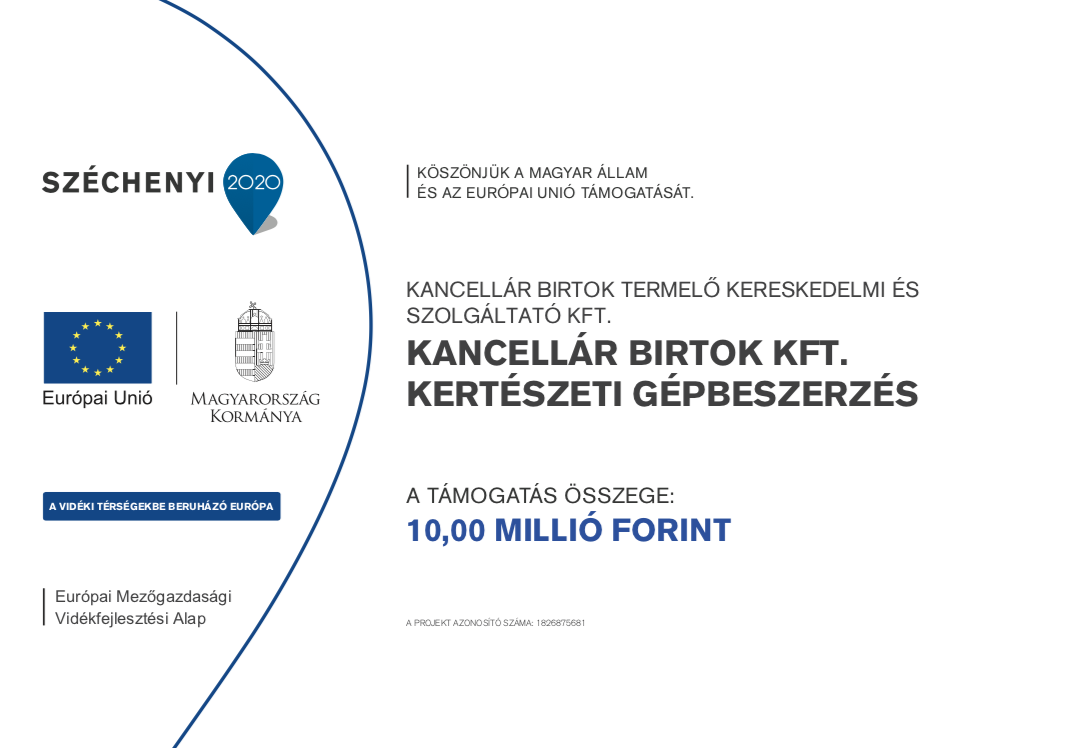 A kedvezményezett neve:Kancellár Birtok Kft.Pályázati felhívás neve, kódszáma:„VP2-4.1.3.5-16 Kertészet korszerűsítése- kertészeti gépbeszerzés támogatás”A projekt címe, azonosító száma:Kancellár Birtok Kft. kertészeti gépek beszerzése 1826875681
A szerződött támogatás összege:10.000.000 ForintA támogatás mértéke (%-ban):100%A projekt tartalmának rövid bemutatása:A projekt keretében D’eusanio DRF 25 C szüretelő pótkocsi és New Holland T4.105F szűkített nyomtávú ültetényes traktor beszerzésére volt lehetőségünk.